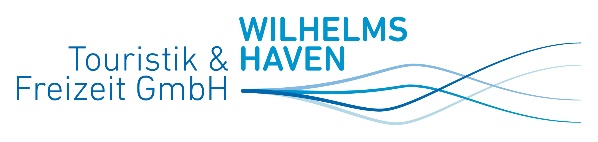 Die Wilhelmshaven Touristik & Freizeit GmbH sucht zum nächst zum nächstmöglichen Termin einenVeranstaltungskaufmann (m/w/d)in Vollzeit (39 Std.wchtl.) Das wird Ihr Bereich:Konzeption, Vermarktung und Organisation von Veranstaltungen jeglicher Art (Budgetkalkulation, Planung, Durchführung und Nachbereitung)Kreative Weiterentwicklung von VeranstaltungsformatenKommunikation und Korrespondenz zu Künstleragenturen, Veranstaltungshallen etc.Analyse von Veranstaltungsergebnissen Verfassen von PressemitteilungenGestaltung und Erstellung von Marketingmaterialien (Plakate, Flyer...)Überwachung und Betreuung von Veranstaltungen vor OrtKünstlerbetreuungErstellen von Veranstaltungszeitplänen und AblaufplanungTicketeinrichtungenAkquise von SponsorenSie bringen mit: Min. abgeschlossene Berufsausbildung Veranstaltungskaufmann/-frau (IHK)Führerschein min. Klasse B Berufserfahrung im Veranstaltungsbereich ist von Vorteil Kommunikationsfähigkeit, auch in englischer und/oder spanischer SpracheBereitschaft zum Einsatz auch an Wochenenden sowie bei AbendveranstaltungenSelbstständige und strukturierte ArbeitsweiseSpaß am Umgang mit MenschenKreativität und Fähigkeit zum lösungsorientierten HandelnSicherer und professioneller Umgang mit dem PC (MS Office - Excel, Word, Power Point, usw.) und dem Internet wünschenswert er Weise: Kenntnisse mit den Vorverkaufssystemen Reservix, NordWestTicket /Ticketmaster und CTS Wir bieten:Eine unbefristete Beschäftigung im Konzern der Stadt WilhelmshavenEine herausfordernde und abwechslungsreiche Tätigkeit in einer kollegialen ArbeitsatmosphäreMöglichkeiten zur Fort- und WeiterbildungMöglichkeit zum Mobilen ArbeitenInteressiert ? Dann senden Sie bitte Ihre aussagekräftigen Bewerbungsunterlagen mit Angabe Ihrer Gehaltsvorstellung und Ihrem frühestmöglichen Eintrittstermin bis zum 09.07.2022 an personal@wilhelmshaven-touristik.de.